ООО «ЭлПроКабель»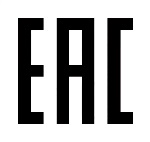 Российская Федерация, 119285, г. Москваул. Мосфильмовская, д. 22, кв. 1тел.: +7(495) 972 92 08Руководство по эксплуатацииПровода ПВС, ПВС нг(А)-LS на номинальное напряжение до 380/660 В, шнуры ШВВП на номинальное напряжение 380/380 В.ТУ 3550-002-17086371-2014 (ГОСТ 7399-97)Провод ПВС со скрученными многопроволочными медными жилами, с поливинилхлоридной изоляцией, с поливинилхлоридной оболочкой, гибкий предназначены для присоединения электрических машин и приборов бытового и аналогичного применения к электрической сети на напряжение до 380 В для систем 380/660 В.   Провод марки ПВСнг(А)-LS применяется для присоединения электроприборов в условиях, где предъявляются требования к повышенной пожаробезопасности. Шнур марки ШВВП предназначен для присоединения приборов личной гигиены микроклимата, светильников, кухонных электромеханических приборов, холодильников, радиоэлектронной аппаратуры и других подобных приборов, эксплуатируемых в жилых и административных помещениях, а также для изготовления удлинителей.Параметры и характеристики, влияющие на безопасностьМинимальный радиус изгибаУсловия хранения.Допустимые токовые нагрузки (А), не болееТранспортирование, хранение и эксплуатацияТранспортирование и хранение проводов и шнуров должно соответствовать требованиям ГОСТ 18690-82.Условия транспортирования проводов и шнуров в части воздействия климатических факторов внешней среды должны соответствовать группе ОЖЗ по ГОСТ 15150-69.Подключаемая мощность не должна превышать значение, указанное на упаковочном ярлыке (бирке). При монтаже и эксплуатации проводов и шнуров следует руководствоваться правилами устройства электроустановок, правилами технической эксплуатации и правилами технической безопасности при эксплуатации электроустановок потребителей, утвержденными Госэнергонадзором.Характеристики пожарной безопасностиПровода и шнуры с изоляцией из поливинилхлоридного пластиката не должны распространять горение при одиночной прокладке. Провод исполнения "нг-LS" не должен распространять горение при групповой прокладке по категории испытаний А, должен обладать низким дымо- и газовыделением при горении и тлении.Охрана окружающей среды и утилизацияМатериалы конструкции проводов и шнуров при установленных температурах хранения и эксплуатации не выделяют вредных продуктов в концентрациях, опасных для организма человека и загрязняющих окружающую среду. Для утилизации проводов и шнуров и упаковочных материалов необходимо обращаться в специализированные организации, имеющие разрешение на переработку отходов.Гарантийные обязательстваГарантийный срок эксплуатации - два года со дня ввода проводов и шнуров в эксплуатацию. Гарантийный срок эксплуатации проводов и шнуров для розничной торговли исчисляют со дня продажи, а для внерыночного потребления - со дня ввода провода или шнура в эксплуатацию. Дата изготовления указана в сопроводительном ярлыке провода или шнура. В случае обнаружения неисправности проводов необходимо обратиться на завод-изготовитель, по контактной информации, указанной на бирке (ярлыке) или в руководстве по эксплуатации.Номинальное напряжениедо 380/660 ВТемпература окружающей среды при эксплуатации кабеляот -25° до +40° СОтносительная влажность воздуха (при температуре до+35°С)98%Предельно длительно допустимая рабочая температура жил+70° ССрок службы10 летГарантийный срок эксплуатации провода2 годаМаркаЧисло изолированных жилНоминальное сечение жил, мм2Минимальный радиус изгиба, ммШВВП2-30,5; 0,7540ПВС, ПВС нг(А)-LSОт 2 до 50,5; 0,75; 1,040ПВС, ПВС нг(А)-LSОт 2 до 51,5; 2,560ПВС, ПВС нг(А)-LSОт 2 до 54,080ПВС, ПВС нг(А)-LSОт 2 до 56,0100Температура, °СТемпература, °СОтносительная влажностьОтносительная влажностьПыльПлесневые и дереворазрушающие грибыНижняяВерхняяСреднегодоваяВерхнееПыльПлесневые и дереворазрушающие грибы-50+5075% при 27°С98% при 35°С++Неотапливаемое хранилище.Неотапливаемое хранилище.Неотапливаемое хранилище.Неотапливаемое хранилище.Неотапливаемое хранилище.Неотапливаемое хранилище.Номинальное сечение жилы, мм2Номинальная токовая нагрузка 0,530,7561,0101,5142,5204,0256,032